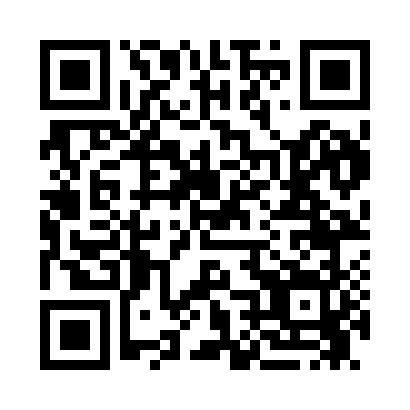 Prayer times for Santuck, Alabama, USAMon 1 Jul 2024 - Wed 31 Jul 2024High Latitude Method: Angle Based RulePrayer Calculation Method: Islamic Society of North AmericaAsar Calculation Method: ShafiPrayer times provided by https://www.salahtimes.comDateDayFajrSunriseDhuhrAsrMaghribIsha1Mon4:195:4112:494:317:569:182Tue4:205:4112:494:317:569:183Wed4:205:4212:494:317:569:174Thu4:215:4212:494:317:569:175Fri4:215:4312:494:317:569:176Sat4:225:4312:494:317:569:177Sun4:235:4412:504:327:559:168Mon4:235:4412:504:327:559:169Tue4:245:4512:504:327:559:1510Wed4:255:4512:504:327:559:1511Thu4:255:4612:504:327:549:1512Fri4:265:4612:504:327:549:1413Sat4:275:4712:504:327:549:1414Sun4:285:4712:514:337:539:1315Mon4:285:4812:514:337:539:1216Tue4:295:4912:514:337:529:1217Wed4:305:4912:514:337:529:1118Thu4:315:5012:514:337:529:1019Fri4:325:5112:514:337:519:1020Sat4:335:5112:514:337:509:0921Sun4:335:5212:514:337:509:0822Mon4:345:5212:514:337:499:0723Tue4:355:5312:514:337:499:0724Wed4:365:5412:514:337:489:0625Thu4:375:5412:514:337:479:0526Fri4:385:5512:514:337:479:0427Sat4:395:5612:514:337:469:0328Sun4:405:5612:514:337:459:0229Mon4:405:5712:514:337:459:0130Tue4:415:5812:514:337:449:0031Wed4:425:5812:514:337:438:59